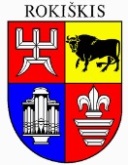 ROKIŠKIO RAJONO SAVIVALDYBĖS ADMINISTRACIJOS DIREKTORIUSĮSAKYMASDĖL ĮRAŠYMO Į ASMENŲ IR ŠEIMŲ, TURINČIŲ TEISĘ Į SOCIALINIO BŪSTO NUOMĄ, SĄRAŠĄ2024 m. kovo 4 d. Nr. AV-140RokiškisVadovaudamasis Lietuvos Respublikos paramos būstui įsigyti ar išsinuomoti įstatymo 9 straipsnio 1 dalimi, 16 straipsnio 1 dalies 4 punktu, atsižvelgdamas į 2024 m. vasario 28 d. (duomenys neskelbtini) prašymą,įrašau (duomenys neskelbtini) į Asmenų ir šeimų, turinčių teisę į socialinio būsto nuomą, sąrašo neįgaliųjų, asmenų, sergančių lėtinių ligų sunkiomis formomis, ir šeimų, kuriose yra tokių asmenų, grupę pagal prašymo pateikimo datą ir laiką.Įsakymas per vieną mėnesį gali būti skundžiamas Lietuvos administracinių ginčų komisijos Panevėžio apygardos skyriui (Respublikos g. 62, Panevėžys) Lietuvos Respublikos ikiteisminio administracinių ginčų nagrinėjimo tvarkos įstatymo nustatyta tvarka.Administracijos direktoriusValerijus Rancevas